Уважаемые коллеги!Доводим до Вашего сведения, что согласно информации, полученной из Министерства культуры Российской Федерации, в Москве стартовала акция «Женское лицо Победы», приуроченная к 75-летию Победы 
и 110-летнему юбилею со дня рождения советской летчицы, Героя Советского Союза Валентины Гризодубовой. Организатором акции выступил «Союз женщин России» при научной поддержке Российского военно-исторического общества. В рамках акции планируется проведение выставок памяти советских женщин и девушек, ушедших на фронт в годы Великой Отечественной войны. Ознакомиться с электронной версией выставки можно на официальном сайте Союза женщин России: https://wuor.ru/posts/6803-vistavka_zhenskoe_litso_pobedi.Просьба поддержать данную инициативу и поспособствовать организации подобных выставок в учреждениях культуры Ярославской области. Колкотина Марина Валентиновна(4852) 401-266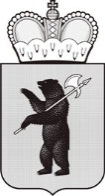 ДЕПАРТАМЕНТ КУЛЬТУРЫЯРОСЛАВСКОЙ ОБЛАСТИРеволюционная ул., д. 9/4, г. Ярославль, 150000Телефон (4852) 30-52-29Факс (4852) 30-43-46e-mail: dcul@region.adm.yar.ruhttp://yarregion.ru/depts/dculОКПО 00097672, ОГРН 1037600400397,ИНН / КПП 7604037172 / 760401001__________________№______________На №           от           Руководителям органов управления сферой культуры муниципальных образований Ярославской области М.В. Васильева